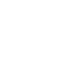 Instructions: Complete either or both of the adapting tasks activities.Opening a Task. Select a closed task (e.g., from a textbook or any other resource). Small and Lin (2010) and Small (2017) suggest the following strategies for opening a task. Use one of these or any other.My opening task strategy:  	Tiered or Parallel Tasks. Select a task (open or closed) and adapt it into two or three parallel tasks that meet the lesson objectives but vary in other ways. Choose one of these ways (or any other): difficulty, structure, or design.My parallel task strategy:  	Retrieved from the companion website for Everything You Need for Mathematics Coaching: Tools, Plans, and A Process That Works: Grades K–12 by Maggie B. McGatha and Jennifer M. Bay-Williams with Beth McCord Kobett and Jonathan A. Wray. Thousand Oaks, CA: Corwin, www.corwin.com. Copyright © 2018 by Corwin. All rights reserved. Reproduction authorized only for the local school site or nonprofit organization that has purchased this book.Turning around a questionAsking for similarities and differencesReplacing given information (e.g., number, unit, shape) with a blankWriting a sentence with selected words/numbers in itBeforeAfterBeforeAfter